Gemeindekanzlei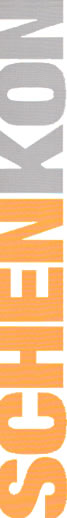 Telefon: 	041 925 70 90E-Mail:	gemeinde@schenkon.chFerienbetreuung – Verein Kinderbetreuung Region SurseeBestätigung für Betreuungsgutscheine (Betreuung während den Schulferien) Dieses Formular ist durch den Verein Kinderbetreuung Region Sursee auszufüllenDie Bestätigung ist vollständig ausgefüllt, gut leserlich und unterschrieben inkl. Zusatzblatt mit der Angabe der Wochentage und dem Antragsformular für Betreuungsgutscheine für die Ferienbetreuung an die Gemeindekanzlei Schenkon, Abteilung Soziales zu senden.Personalien der Erziehungsberechtigten, welche im gleichen Haushalt lebenWenn ein betreutes Kind nur mit einem Elternteil zusammenwohnt und im gleichen Haushalt auch die Partnerin oder der Partner dieses Elternteils lebt, so ist dies anzugeben.Betreuungsumfang in Kindertagesstätte
Bei mehr als zwei Kindern bitte ein zusätzliches Formular ausdruckenAuszahlung
Die Betreuungsgutscheine werden grundsätzlich an die Erziehungsberechtigten ausbezahlt. Eine direkte Überweisung an die Kindertagesstätte erfolgt nur in begründeten Ausnahmefällen. Meldepflicht und EinverständniserklärungDer Verein Kinderbetreuung Region Sursee muss jede Änderung des Betreuungsumfanges, die Beendigung oder das Nichtantreten des Betreuungsverhältnisses innert einer Woche der Gemeinde Schenkon, Abteilung Soziales melden. Mit der Unterschrift bestätigt der Verein Kinderbetreuung Region Sursee, dass diese Bestätigung vollständig und wahrheitsgetreu ausgefüllt ist. Zum Zeitpunkt der Antragsstellung muss bereits eine vertragliche Betreuungsvereinbarung mit der gesuchstellenden Familie bestehen.
Bei Fragen dürfen Sie sich gerne bei uns melden.Gemeinde SchenkonAbteilung SozialesSchulhausstrasse 16214 SchenkonTel.	041 925 70 90Mail	gemeinde@schekon.chwww.schenkon.chSchulferienvom:bis:Person 1Person 2NameVornameGeburtsdatumAdressePLZ/OrtNameMONameMOMorgenMittagNachmittagVornameDIVornameDIMorgenMittagNachmittagGeburtsdatumMIGeburtsdatumMIMorgenMittagNachmittagDaten BetreuungstageDODaten BetreuungstageDOMorgenMittagNachmittagAnzahl Betreuungstage während den Schulferien
 Kopie der Anmeldung ist beizulegenFRAnzahl Betreuungstage während den Schulferien
 Kopie der Anmeldung ist beizulegenFRMorgenMittagNachmittagNameMONameMOMorgenMittagNachmittagVornameDIVornameDIMorgenMittagNachmittagGeburtsdatumMIGeburtsdatumMIMorgenMittagNachmittagDaten BetreuungstageDODaten BetreuungstageDOMorgenMittagNachmittagAnzahl Betreuungstage während den Schulferien
 Kopie der Anmeldung ist beizulegenFRAnzahl Betreuungstage während den Schulferien
 Kopie der Anmeldung ist beizulegenFRMorgenMittagNachmittagBegründung:Ort, Datum_____________________________Stempel und Unterschrift 
Verein Kinderbetreuung Region Sursee_____________________________